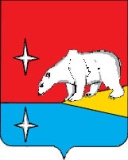 АДМИНИСТРАЦИЯГОРОДСКОГО ОКРУГА ЭГВЕКИНОТПОСТАНОВЛЕНИЕО прекращении права аренды на земельный участокРассмотрев заявление гражданина Ахалая Заури Татачиевича от 11 ноября 2020 г., на основании статей 39.2, 46 Земельного кодекса Российской Федерации, Администрация городского округа Эгвекинот П О С Т А Н О В Л Я Е Т:	1. Прекратить у гражданина Ахалая Заури Татачиевича право аренды на земельные участки,  занятые под размещение:гаража - 0,01 га;открытой стоянки для автоприцепов - 0,07 га. Категория – земли населенных пунктов. Местоположение: Чукотский автономный округ, Иультинский район, п. Эгвекинот, ул. Ленина (бывшее АТХ ВЧГРЭ).   2. Принять в состав земель п. Эгвекинот земельные  участки, занятые под размещение:гаража - 0,01 га;открытой стоянки для автоприцепов - 0,07 га. Категория – земли населенных пунктов. Местоположение: Чукотский автономный округ, Иультинский район, п. Эгвекинот, ул. Ленина (бывшее АТХ ВЧГРЭ.   3. Настоящее постановление разместить на официальном сайте Администрации городского округа Эгвекинот в информационно-телекоммуникационной сети «Интернет».4. Настоящее постановление вступает в силу с момента его подписания.            5. Контроль за исполнением настоящего постановления возложить на Управление финансов, экономики и имущественных отношений городского округа Эгвекинот          (Шпак А.В.).Глава Администрации                                                                           	               Р.В. Коркишко от 19 ноября 2020 г.                                   №  489 - пап. Эгвекинот